ОТЧЕТ                                         По производственной практике обучающегосяФамилия _______________________имя _______________ отчество ___________Профессия Повар, кондитер курс 2 группа ПК17Руководитель практики     Фамилия             Мухина   имя    Наталья     отчество      Федоровна                                               « 24» июня 2019г г Гусиноозерск                                                                                                        График прохождения практики: ПМ01 «Приготовление и подготовка к реализации полуфабрикатов для блюд, кулинарных изделий разнообразного ассортимента» : с 6 мая» 2019г. по «24» июня 2019гОтчет по практике сдать не позднее 25 июня 2019гЗащита отчета состоится в период с 26.06 по 28. 06.2019г.Заключение:Задания по профессиональному модулю выполнены. Все компетенции освоены. Затруднения возникали при приготовлении  полуфабрикатов из овощей (сложной нарезки),  полуфабрикатов из рыбы для блюд « Рыба в кляре», «Рыба фри»  мелкокусковых п/ф из мяса;  фаршированных блюд из овощей, мяса, рыбы. Приложение: в папке в отдельных файлах должны находиться документы:Характеристика по ПМ01 «Приготовление и подготовка к реализации полуфабрикатов для блюд, кулинарных изделий разнообразного ассортимента», (с подписями директора предприятия и печатью) Дневник ( с подписями и печатью)Аттестационный лист (с подписями и печатью предприятия)Фотоотчет ( с подписью и оценкой мастера п/о)                                                       Содержание отчета6.05.19г Инструктаж по ТБ, П ,Б, организации рабочего места, правилам санитарии и гигиены.  Правила ведения дневника по ПП и требования, предъявляемые а отчету по производственной практике.Изучение организации ……..какие цеха, ассортимент блюд и т.д…….Изучение технологического процесса производства блюд и изделий в течение всей практики по ПМ01.Фото……7.05.19. Оценка органолептическим способом качества и соответствия сырья, основных продуктов и дополнительных ингредиентов технологическим требованиямФото…..8.05.2019г…….Фото…. И так все дни расписать с фотографиямиЗаключение: За время прохождения практики, я повторила все, что проходили по теории и за время учебной практики по ПМ01. Научилась правильно осуществлять органолептическую оценку качества сырья,  производить первичную обработку  и нарезку полуфабрикатов из овощей, рыбы, мяса. Участвовала в приготовлении фаршей для изделий из теста, формовала эти изделия. Работала с весами, овощерезкой, мясорубкой,   тестомесом. инвентарем и инструментами. Я считаю, что практика прошла хорошо, я закрепила знания, полученные в техникуме по этому модулю и узнала много нового. А главное отработала и закрепила  практические навыки.Характеристика учебной и профессиональной деятельности обучающегося во время производственной практикиФИО ______________ имя _________________отчество __________________ обучающаяся по профессии 43.01.09. Повар, кондитер успешно прошла производственную практику по профессиональным модулю ПМ01 . «Приготовление и подготовка к реализации полуфабрикатов для блюд, кулинарных изделий разнообразного ассортимента» в объеме 252 час. с «06» мая 2019г. по «24» июня 2019г. В организации __________________________________________________________Характеристика обучающегося по результатам учебной практики________________Прошла учебную практику в объеме 144 часов. Выполнила все виды работ в соответствии с заданием с оценкой_(«удовлетворительно», « хорошо», « отлично»).Практические задания дифференцированного зачета выполнены. Подпись руководителя практики Мухина Н.Ф.__________Производственную практику прошла с оценкой____________ Дата «__»_____2019г        		________________________            Подпись руководителя практики, печать.                                                                                                         Дата «___»_____2019 г__Отчетпо производственной практике по профессии 43.01.09 Повар, кондитер__________________________________________________________________________________________________________________________________                                                                    предприятиеВыполнил: ________________________                     обучающаяся группы ПК17« 24» июня 2019г                                                 _____ ____________                                                                                                               подписьПровеил:Мухина Н.Ф. мастер п/о«25 июня 2019г                                                                 ____________                                                                                                                       подпись                                                         Гусиноозерск 2019г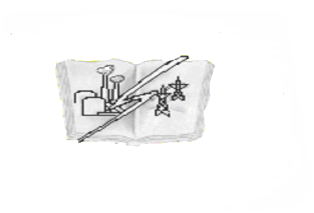 Министерство образования и науки РБСК - ПД-ППК-2.4.-19СК - ПД-ППК-2.4.-19ГБПОУ «Гусиноозерский энергетический техникум»листлистов всегоОтчет по производственной практике                                          обучающейсяЭкземпляр №_№_______Отчет по производственной практике                                          обучающейся        Этапы практикиПродолжи-тельность,  дниДаты1.Изучение организации1 06.05.19 2019г 2.Изучение технологического процесса на предприятии.4206.05. –24.06. 2019г 3.Оценка органолептическим способом качества и соответствия сырья, основных продуктов и дополнительных ингредиентов технологическим требованиям Оформление заявок на сырье, продукты, материалы, проверка по накладной соответствия заявке перед началом работы. Расчет норм сырья406.05.- 09.19г4.Организация рабочих мест, уборка рабочих мест в процессе приготовления с учетом инструкций и регламентов, стандартов чистоты.Соответствие правилам производственной санитарии и личной гигиены в организациях питания, в том числе системы анализа, оценки и управления  опасными факторами (системы ХАССП);410. 05 – 13.05. 2019г5. Организация работ в овощном цехе (зоне кухни ресторана) по обработке овощей. Организация процесса механической кулинарной обработки, нарезки овощей и грибов. Технологический цикл, последовательность, характеристика этапов. Требования к организации рабочих мест. Правила безопасной организации работ6.Виды, назначение, правила безопасной эксплуатации технологического оборудования, инвентаря, инструментов, используемых для обработки и нарезки различных видов овощей и грибов. 7. Организация хранения обработанных овощей и грибов в охлажденном, замороженном, вакуумированном виде. Санитарно-гигиенические требования к содержанию рабочих мест, оборудования, инвентаря, инструментов, посуды, правила ухода за ними 8.Нарезка, формовка овощей, грибов, приготовление отдельных компонентов и полуфабрикатов различными методами. 814.05 – 18.05.  20.05 – 22.05. 2019г9.Организация работ в рыбном цехе (зоне кухни ресторана) по обработке рыбы и нерыбного водного сырья. Организация процесса механической кулинарной обработки, нарезки рыбы. Технологический цикл, последовательность, характеристика этапов. 10.Нарезка, формовка полуфабрикатов приготовление отдельных компонентов и полуфабрикатов различными методами. Требования к организации рабочих мест. Правила безопасной организации работ.11.Виды, назначение, правила безопасной эксплуатации технологического оборудования, инвентаря, инструментов, используемых для обработки и нарезки различных видов рыбы и нерыбного водного сырья.12.Организация хранения обработанных полуфабрикатов в охлажденном, замороженном, вакуумированном виде. Санитарно-гигиенические требования к содержанию рабочих мест, оборудования, инвентаря, инструментов, посуды, правила ухода за ними., 823.05– 25.05.27.05. – 31.05. 2019г13.Организация и техническое оснащение работ по обработке мяса, мясных продуктов. Виды, назначение, правила безопасной эксплуатации технологического оборудования, инвентаря, инструментов, используемых  для обработки мясных продуктов, домашней птицы, дичи, кролика и приготовления полуфабрикатов из них14.Организация работ в мясном цехе (зоне кухни ресторана) по обработке мяса и мясных продуктов. Организация процесса механической кулинарной обработки, нарезки. Технологический цикл, последовательность, характеристика этапов. Требования к организации рабочих мест. Правила безопасной организации работ15.Нарезка, формовка, приготовление отдельных компонентов и полуфабрикатов из мяса и мясных продуктов, домашней птицы, дичи, кролика различными методами. 801.0603.- 10.06.2019г16.Подготовка к хранению (вакуумрование, охлаждение, замораживание), порционирование (комплектование), упаковка для отпуска на вынос, транспортирования.17.Организация хранения обработанной рыбы, нерыбного водного сырья, мяса, мясных продуктов, домашней птицы, дичи, кролика в охлажденном, замороженном, вакуумированном виде. Санитарно-гигиенические требования к содержанию рабочих мест, оборудования, инвентаря, инструментов, посуды, правила ухода за ними411.06 13.06-  15.06. 2019г17.Организация рабочих мест по порционированию (комплектованию) обработанного сырья и  п/ф из него.18.Организация рабочих мест для упаковки п/ф при отпуске на вынос или для транспортирования.19.Расчеты с потребителем при отпуске на вынос617.06.- 22.06.2019гМинистерство образования и науки РБСК - ПД-ППК-2.4.-19СК - ПД-ППК-2.4.-19ГБПОУ «Гусиноозерский энергетический техникум»листлистов всегоОтчет по производственной практике обучающейся _________________ Ф.и.оЭкземпляр №_№_______Отчет по производственной практике обучающейся _________________ Ф.и.оВиды и объем работ, выполненные обучающимся во время практикиКачество выполнения работ в соответствии с технологией и (или) требованиями организации, в которой проходила практика1.Изучение организацииСоответствие санитарным нормам и правилам 2.Изучение технологического процесса на предприятии.Выполнение всех действий по организации и содержанию рабочего места повара в соответствии с инструкциями и регламентами, стандартами чистоты (система ХАССП), требованиями охраны труда и техники безопасности:3.Оценка органолептическим способом качества и соответствия сырья, основных продуктов и дополнительных ингредиентов технологическим требованиям Оформление заявок на сырье, продукты, материалы, проверка по накладной соответствия заявке перед началом работы. Расчет норм сырья- адекватный выбор и целевое, безопасное использование оборудования, производственного инвентаря, инструментов, посуды, соответствие виду выполняемых работ (виду и способу обработки сырья, виду и способу приготовления полуфабрикатов);- рациональное размещение на рабочем месте оборудования, инвентаря, посуды, инструментов, сырья, материалов;4.Организация рабочих мест, уборка рабочих мест в процессе приготовления с учетом инструкций и регламентов, стандартов чистоты.Соответствие правилам производственной санитарии и личной гигиены в организациях питания, в том числе системы анализа, оценки и управления  опасными факторами (системы ХАССП);- соответствие содержания рабочего места требованиям стандартов чистоты, охраны труда, техники безопасности;- - правильное выполнение работ по уходу за весоизмерительным оборудованием;- соответствие методов мытья (вручную и в посудомоечной машине), организации хранения кухонной посуды и производственного инвентаря, инструментов инструкциям, регламентам;- соответствие организации хранения сырья, продуктов, готовых полуфабрикатов требованиям к их безопасности температурного режима, товарного соседства в холодильном оборудовании, правильность упаковки, складирования);5. Организация работ в овощном цехе (зоне кухни ресторана) по обработке овощей. Организация процесса механической кулинарной обработки, нарезки овощей и грибов. Технологический цикл, последовательность, характеристика этапов. Требования к организации рабочих мест. Правила безопасной организации работ6.Виды, назначение, правила безопасной эксплуатации технологического оборудования, инвентаря, инструментов, используемых для обработки и нарезки различных видов овощей и грибов. 7. Организация хранения обработанных овощей и грибов в охлажденном, замороженном, вакуумированном виде. Санитарно-гигиенические требования к содержанию рабочих мест, оборудования, инвентаря, инструментов, посуды, правила ухода за ними 8.Нарезка, формовка овощей, грибов, приготовление отдельных компонентов и полуфабрикатов различными методами. -весоизмерительных приборов требованиям инструкций и регламентов по технике безопасности, охране труда, санитарии и гигиене;-правильная, в соответствии с инструкциями, безопасная правка ножей;-точность, соответствие заданию расчета потребности в сырье продуктах;соответствие правилам оформления заявки на сырье, продукты.Подготовка, обработка различными методами традиционных видов овощей, грибов, рыбы, нерыбного водного сырья, мяса, мясных продуктов, домашней птицы, дичи, кролика:-адекватный выбор основных продуктов и дополнительных ингредиентов, в том числе специй, приправ, точное распознавание недоброкачественных продуктов;-соответствие отходов и потерь сырья при его обработке и приготовлении полуфабрикатов действующим нормам; оптимальность процесса обработки, подготовки9.Организация работ в рыбном цехе (зоне кухни ресторана) по обработке рыбы и нерыбного водного сырья. Организация процесса механической кулинарной обработки, нарезки рыбы. Технологический цикл, последовательность, характеристика этапов. 10.Нарезка, формовка полуфабрикатов приготовление отдельных компонентов и полуфабрикатов различными методами. Требования к организации рабочих мест. Правила безопасной организации работ.11.Виды, назначение, правила безопасной эксплуатации технологического оборудования, инвентаря, инструментов, используемых для обработки и нарезки различных видов рыбы и нерыбного водного сырья.12.Организация хранения обработанных полуфабрикатов в охлажденном, замороженном, вакуумированном виде. Санитарно-гигиенические требования к содержанию рабочих мест, оборудования, инвентаря, инструментов, посуды, правила ухода за ними., -сырья и приготовления полуфабрикатов (экономия ресурсов: продуктов, времени, энергетических затрат и т.д., соответствие выбора методов обработки сырья, способов и техник приготовления полуфабрикатов виду сырья, продуктов, его количеству, требованиям рецептуры);-профессиональная демонстрация навыков работы с ножом;-правильное, оптимальное, адекватное заданию планирование и ведение процессов обработки, подготовки сырья, продуктов, приготовления полуфбрикатов, соответствие процессов инструкциям, регламентам;-соответствие процессов обработки сырья и приготовления полуфабрикатов стандартам чистоты, требованиям охраны труда и технике безопасности:-корректное использование цветных разделочных досок;- раздельное использование контейнеров для органических и неорганических отходов;соблюдение требований персональной гигиены в соответствии с требованиями системы ХАССП13.Организация и техническое оснащение работ по обработке мяса, мясных продуктов. Виды, назначение, правила безопасной эксплуатации технологического оборудования, инвентаря, инструментов, используемых  для обработки мясных продуктов, домашней птицы, дичи, кролика и приготовления полуфабрикатов из них14.Организация работ в мясном цехе (зоне кухни ресторана) по обработке мяса и мясных продуктов. Организация процесса механической кулинарной обработки, нарезки. Технологический цикл, последовательность, характеристика этапов. Требования к организации рабочих мест. Правила безопасной организации работ15.Нарезка, формовка, приготовление отдельных компонентов и полуфабрикатов из мяса и мясных продуктов, домашней птицы, дичи, кролика различными методами. -(сан. спец. одежда, чистота рук, работа в перчатках при выполнении конкретных операций, хранение ножей в чистом виде во время работы,  правильная (обязательная) дегустация в процессе приготовления, чистота на рабочем месте и в холодильнике);-адекватный выбор и целевое, безопасное использование оборудования, инвентаря, инструментов, посуды;-соответствие времени выполнения работ нормативам;-соответствие массы обработанного сырья, готовых полуфабрикатов требованиям рецептуры; -точность расчетов закладки сырья при изменении выхода полуфабрикатов, взаимозаменяемости сырья, продуктов;- соответствие качества готовой продукции, ее требованиям рецептуры, заказу;16.Подготовка к хранению (вакуумрование, охлаждение, замораживание), порционирование (комплектование), упаковка для отпуска на вынос, транспортирования.17.Организация хранения обработанной рыбы, нерыбного водного сырья, мяса, мясных продуктов, домашней птицы, дичи, кролика в охлажденном, замороженном, вакуумированном виде. Санитарно-гигиенические требования к содержанию рабочих мест, оборудования, инвентаря, инструментов, посуды, правила ухода за нимиэстетичность, аккуратность упаковки готовых полуфабрикатов для отпуска на вынос17.Организация рабочих мест по порционированию (комплектованию) обработанного сырья и  п/ф из него.18.Организация рабочих мест для упаковки п/ф при отпуске на вынос или для транспортирования.19.Расчеты с потребителем при отпуске на выносМинистерство образования и науки РБГБПОУ «Гусиноозерский энергетический техникум»Отчетная документацияСК-ПД ППК--2.4.-19Отчет по производственной практике по профессии 43.01.09 Повар, кондитер